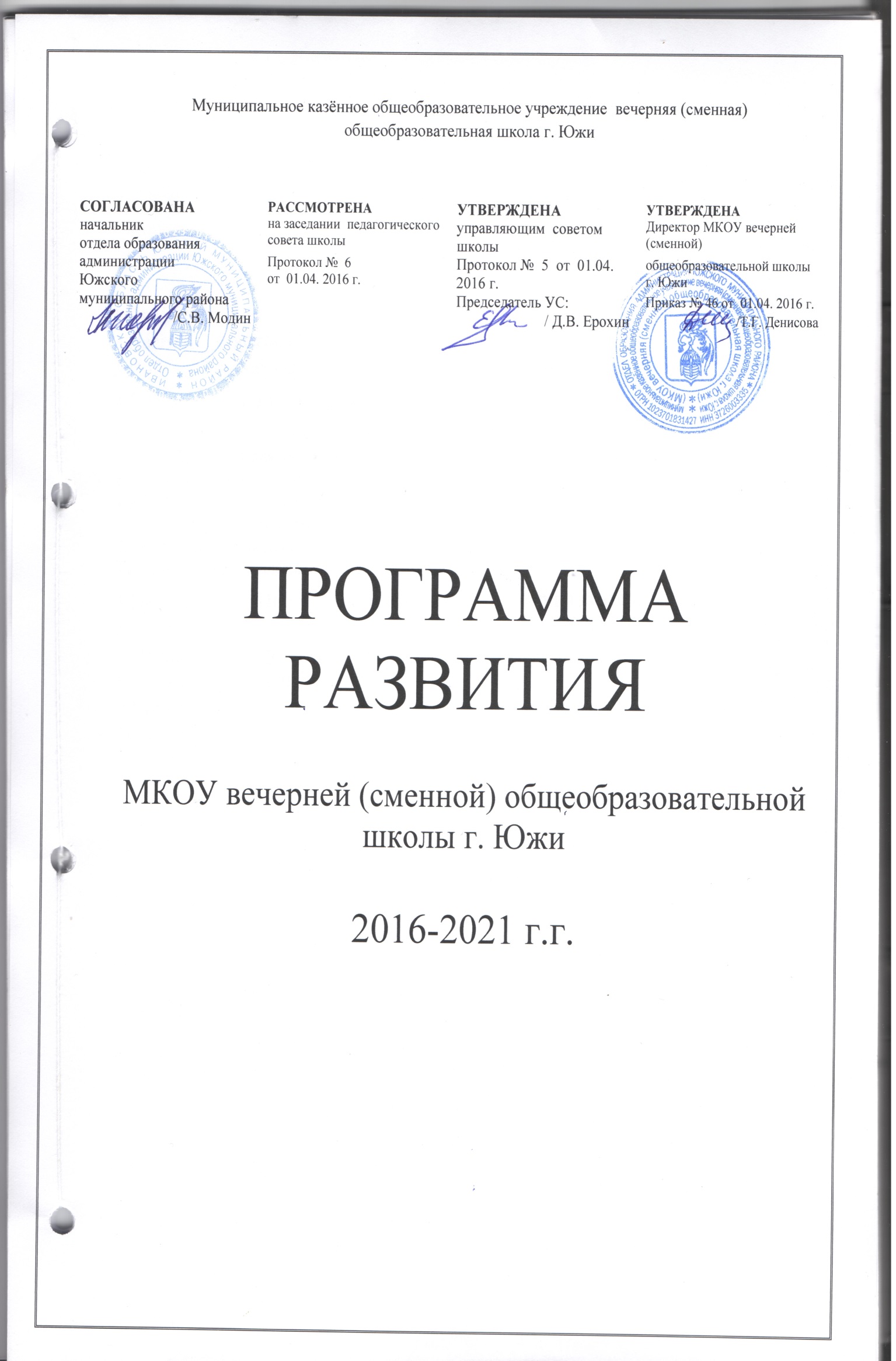 СОДЕРЖАНИЕстр.ВведениеСовременное социально-экономическое и духовное состояние российского общества требует совершенствования системы школьного образования. Приоритетом современного образования, гарантирующим его высокое качество, должно стать обучение, ориентированное на саморазвитие и самореализацию личности. Выпускники школы должны ориентироваться в потоке социальной информации; видеть и творчески решать возникающие проблемы; активно применять в жизни полученные знания и приобретённые умения; продуктивно взаимодействовать с другими людьми в профессиональной сфере и социуме в широком смысле.В  контексте  современных  требований  стратегической целью государственной политики в области образования становится повышение доступности  качественного  образования,  соответствующего  требованиям  инновационного развития экономики, каждого гражданина и современным потребностям общества. Выполнение  поставленной  цели  с учетом  п.2 ст.5 Федерального Закона РФ  от 29 декабря . N 273-ФЗ  «Об образовании в Российской Федерации» является приоритетным направлением деятельности  МКОУ вечерней (сменной) общеобразовательной школы г.Южи  (далее – школа) в предоставление права на образование.
Программа развития МКОУ вечерней (сменной) общеобразовательной школы на период 2016-2021 гг. (далее – Программа) включает в себя: Программа  развития МКОУ вечерней (сменной) общеобразовательной школы на  период  2016-2021гг.– основополагающий документ, утвержденный педагогическим советом, определяющий стратегию и тактику  развития  образовательного  пространства  школы и УКП. Программа  является  основным  документом для  планирования  и  принятия  решений  всеми  структурными  подразделениями  школы.Программа является документом, открытым для внесения изменений и дополнений.  Корректировка  Программы  осуществляется  на  основании  решения  педагогического совета школы по  результатам  ежегодного  анализа  реализации этапов Программы.  
Паспорт развития программыИнформация об учрежденииМКОУ вечерняя (сменная) общеобразовательная школа г. Южи начала свою деятельность в 1943 году во время Великой Отечественной войны. Она была открыта  при Южской прядильно-ткацкой фабрике для обучения работающей молодёжи, желающих без отрыва от производства продолжить свое образование. 	В течение многих лет выполняла свое главное предназначение – давала образование взрослым работающим людям, которые в силу объективных причин не получили его в дневной школе. До 90-х годов прошлого столетия была школой рабочей молодежи. За годы сосуществования около 5 тысяч выпускников получили аттестат о среднем образовании. В настоящее время в школе обучаются  подростки и работающая молодежь в возрасте от 16 до 35 лет, учащиеся художественного училища с. Холуй, и лица,  отбывающие  наказание в виде лишения свободы.     В соответствии с ФЗ от 29 декабря . N 273-ФЗ «Об образовании в РФ» в школу принимаются лица, достигшие 15-летнего возраста по решению комиссии по делам несовершеннолетних  (КДН), обучающиеся из малообеспеченных семей, подростки состоящие на учёте в КДН, ПДН.	При школе функционируют 2 структурных подразделения учебно-консультационные пункты при ИК-2 ФКУ ОИК-11 УФСИН России по Ивановской области, ИК-6 ФКУ ОИК-11 УФСИН России по Ивановской области,  для лиц, отбывающих наказание в виде лишения свободы. Учредителем МКОУ вечерняя (сменная) общеобразовательная школа г. Южи является «Отдел образования администрации Южского муниципального района».	Административное управление осуществляют директор школы и заместители директора по УВР.	Государственно-общественное управление образованием осуществляет Управляющий совет. Полное наименование школы: Муниципальное казённое общеобразовательное учреждение  вечерняя (сменная) общеобразовательная школа г. Южи.Сокращенное наименование школы: МКОУ вечерняя (сменная) общеобразовательная школа г. ЮжиМесто нахождения:  155630,  Ивановская обл., г. Южа, ул. Советская, д.15           E-mail:           shrm6@rambler.ruТип образовательной организации: общеобразовательная организация.МКОУ вечерняя (сменная) школа г. Южи имеет:Лицензию на право осуществления образовательной деятельности №1287, Серия 37Л01 № 0000821, по образовательным программам основного общего, среднего общего образования выданную  Департаментом образования Ивановской области 12.02.2015 г. Свидетельство о государственной аккредитации №609,  Серия 37А01 № 0000492  выдано Департаментом образования Ивановской области 18.05.2015 г.школа имеет структурные подразделения. Структурные подразделения не являются юридическими лицами и действуют на основании устава школы и Положения о структурном подразделении.  Структурные подразделения не осуществляют финансово-хозяйственную деятельность, не имеют самостоятельного плана финансово-хозяйственной деятельности, сметы, баланса и лицевого счета, печатей, штампов, других реквизитов. Имущество подразделения учитывается  на балансе школы.Сведения о структурных подразделениях:Полное наименование: Структурное подразделение учебно-консультационный пункт при ИК-2 ФКУ ОИК-11 УФСИН России по Ивановской областиМесто нахождения: 155644, Ивановская область, Южский район с. Талицы, ул. Ленина, д.18Полное наименование: Структурное подразделение учебно-консультационный пункт при ИК-6 ФКУ ОИК-11 УФСИН России по Ивановской областиМесто нахождения:  155644, Ивановская область, Южский район  с. Талицы, ул. Школьная, д.10Обучению в школе подлежат: подростки и  работающая молодежь в возрасте от 16 до 35 лет, а также  лица, осужденные к лишению свободы и не достигшие возраста тридцати лет. Они получают основное общее и среднее общее образование. Лица, осужденные к лишению свободы и достигшие возраста тридцати лет, а также лица, осужденные к лишению свободы и являющиеся инвалидами I или II группы, получают основное общее или среднее общее образование по их желанию.Свою деятельность Школа осуществляет в соответствии с Конституцией Российской Федерации, федеральными конституционными законами, актами Президента Российской Федерации, Правительства Российской Федерации, Федеральным законом от 29.12.2012 № 273-ФЗ «Об образовании в Российской Федерации», Федеральным законом от 08.01.1997 № 1-ФЗ «Уголовно-исполнительный кодекс Российской Федерации», законом Российской Федерации о 21.07.1993 № 5473-1 «Об учреждениях и органах, исполняющих уголовные наказания в виде лишения свободы» и другими Федеральными законами РФ, Положением об организации получения основного общего и среднего общего образования лицами, отбывающими наказание в виде лишения свободы в исправительных колониях и тюрьмах уголовно-исполнительной системы, утвержденным приказом Министерства юстиции Российской Федерации и Министерства образования и науки Российской Федерации от 27.03.2006 № 61/70; органов государственной власти, областными законами и постановлениями областной Думы, постановлениями и распоряжениями Правительства Ивановской  области, приказами Департамента образования Ивановской области, уставом Школы, а также локальными актами школы. Школа является основным звеном системы непрерывного образования и предоставляет возможность молодёжи и осужденным, реализовать гарантированное государством право на получение бесплатного в соответствии с федеральными государственными стандартами основного общего и среднего общего образования.Деятельность школы строится на следующих принципах:- признания приоритетности образования;- обеспечения права каждого человека на образование, недопустимости дискриминации в сфере образования;- гуманизма, общедоступности, приоритета общечеловеческих ценностей; - автономности и светского, демократического характера образования, а также соблюдения прав человека;- информационной открытости и публичной отчётности.Общеобразовательные программы осваиваются  в заочной форме, а также в форме самообразования с учетом потребностей, возможностей личности и в зависимости от объема обязательных занятий педагогического работника с обучающимся. В связи с тем, что на заочное обучение отводится меньше часов на изучение предметов, чем в дневных школах, образовательные программы претерпевают некоторые изменения в уменьшении количества часов на изучение тем и разделов по всем предметам.      При заочной форме обучения предполагается увеличение доли самостоятельной работы учащихся в изучении учебного материала. Так как за последнее время (с 1993года) образовательные программы для вечерних (сменных) общеобразовательных школ не переиздавались Министерством образования РФ, педагоги школы вынуждены корректировать учебные программы при написании календарно-тематических планирований, опираясь на предложенные планы в журнале «Открытая школа» и на свой собственный опыт. Аналитический обзорсостояния общеобразовательного обучения лиц,находящихся в учреждениях УФСИН России по Ивановской  областиВечерние школы появились в 70-х годах XIX века как разновидность воскресных. Современный тип российской общеобразовательной вечерней школы формировался с конца 40-х годов XX века и до 80-х годов являлся основным типом общеобразовательного учреждения для работающей молодежи. В конце 80-х - начале 90-х годов основной контингент учащихся стали составлять так называемые "трудные" подростки, с которыми по разным причинам не справлялись или не желали работать дневные школы. Однако в настоящее время в вечерних (сменных) общеобразовательных школах произошли значительные изменения  контингента (состава) обучающихся:  - контингент вечерних школ значительно «помолодел»;- число работающей молодежи уменьшилось;- большая часть контингента – осуждённые.Программа развития школы  на  2011-2015 г.г.  основывалась на концепции формирования человека нового времени, человека, обладающего системой ценностей, готового к созидательной деятельности, осознающего собственную ценность, ценность здорового образа жизни, умеющего быть успешным в стремительно меняющемся мире.
Миссией учебно-консультационных пунктов при исправительных колониях  - являлась  помощь обучающимся обрести самоуважение, ощущение значимости собственного Я, преодолеть отрицательный учебный и жизненный опыт.Данная концепция позволила теоретически определить предмет, принципы, цель, направление деятельности и развития школы. Педагоги исходили из идеи создания модели адаптивной школы как школы успешной для учащихся с разным уровнем знаний, способностями, низким уровнем коммуникативных навыков, с негативным социальным опытом, педагогической запущенностью и большим перерывом в обучении. Концепция перспектив дальнейшего развития адаптивной модели МКОУ  вечерней (сменной) общеобразовательной школы в условиях пенитенциарной системы (II этап) (2011 г.) скорректировала цель деятельности образовательного учреждения: создание образовательной среды, способствующей тому, чтобы каждый обучающийся осужденный мог реализовать себя как субъект с позитивной жизненной установкой, обладающий ключевыми компетентностями в интеллектуальной, гражданско-правовой, коммуникационной, информационной и прочих сферах. В результате реализации второго этапа развития адаптивной модели школы были достигнуты следующие результаты: создана благоприятная образовательная среда, способствующая развитию и  ресоциализации личности обучающегося осужденного; у обучающихся осужденных в процессе обучения формируются ключевые социальные компетентности, развивается новый стиль мышления, который, являясь устойчивым качеством личности, выступает как необходимое условие самообразования и  формирования способности к самостоятельному добыванию знаний; вырабатываются формы поведения, позволяющие делать попытки преодолеть негативный прошлый жизненный опыт.Федеральный закон от 29.12.2012 № 273-ФЗ «Об образовании в РФ»  уравнял школы при исправительных учреждениях с общеобразовательными учреждениями. ФГОС вводятся тоже без учета специфики работы школ в пенитенциарной системе. В 2015 году перед педагогическим коллективом встала задача: для успешной интеграции Школы в образовательное пространство региона необходимо создать такую модель образовательной среды, которая бы учитывала специфику образовательного учреждения и позволила обеспечить доступность  качественного  образования,  соответствующего  требованиям  ФГОС, молодёжи и лицам имеющим судимость, при получении ими основного и  общего образования.   Субъектами социального заказа Школы являются:УФСИН России по Ивановской  области,-    Департамент образования  Ивановской области.Согласно ст. 9 Уголовно-исполнительного кодекса (УИК), получение общего образования является одним из основных средств исправления осужденных. Концепция развития уголовно-исполнительной системы до 2020 года планирует:поиск и использование новых форм и методов исправительного воздействия на осужденных, организационных механизмов социальной работы с осужденными, закрепление в уголовно-исполнительном законодательстве Российской Федерации форм социальной, психолого-педагогической работы с осужденными;развитие социальной, психологической и воспитательной работы с осужденными в направлении обеспечения ресоциализации осужденных, освоения ими основных социальных функций как необходимого условия исправления и успешной адаптации в обществе после освобождения;дальнейшее развитие благоприятных условий для получения осужденными общего, начального, среднего и высшего профессионального образования посредством заочного и дистанционного обучения, разработку и внедрение специальных методик обучения, учитывающих уровень умственного развития и педагогической запущенности осужденных, а также образовательных и коррекционных программ работы с различными категориями осужденных;совершенствование духовно-нравственного и патриотического воспитания осужденных, планирование, организацию и проведение в исправительных учреждениях воспитательных мероприятий, направленных на формирование и развитие у осужденных стремления к общественно-полезной деятельности, соблюдению требований законов и принятых в обществе правил поведения;использование сотрудничества со структурами гражданского общества, общественными объединениями, деятельность которых может быть полезна для гуманитарно-воспитательного воздействия на осужденных, активизацию взаимодействия с традиционными конфессиями, в частности, обеспечение осужденным возможности участия в религиозных обрядах, реализацию совместных с традиционными конфессиями гуманитарных проектов;расширение форм организации культурного досуга осужденных, клубной и кружковой работы, привлечение к этой работе деятелей искусства, культуры и спорта, в том числе имеющих широкую известность и позитивный авторитет, пополнение библиотечных фондов.Модель взаимодействия Школы с субъектами социального заказа.Готовность педагогических кадров и материально-технической базы школы к любому нововведению является важным условием успешности. В течение 5 лет школа готовилась к введению новых федеральных государственных образовательных стандартов: - в школе была создана и успешно реализована программа оснащения на 2012-2013гг.;- педагоги и управленческий персонал школы прошли курсовую подготовку, профессиональную переподготовку для перехода на ФГОС, овладели новыми технологиями, которые уже успешно применяют на практике. Наличие высоко квалифицированных специалистов, современное учебное оборудование, оснащенность библиотечного фонда на сегодняшний день являются положительными факторами, которые способствует качественному переходу на ФГОС.    Информационно – аналитическая справка.Количественно – качественные характеристики педагогического коллектива.Для реализаций целей образовательного учреждения: Разработаны: образовательные программы основного общего, образования, среднего общего образования;разработаны учебные планы школы, позволяющие выполнять ФКГОС.составлен план работы школы;четко определены цели, задачи и основные направления работы школы на 2014-2015 учебный год;Учителями школы разработаны рабочие программы по предметам на основе ФКГОС. На начало 2014-2015  учебного года в школу было зачислено   201   человек и открыто 13  группПорядок приема и отчисления учащихся регламентировался Законом РФ-273 «Об образовании в РФ», Уставом школы.Возрастной состав педагоговАнализ кадрового состава по стажуАнализ кадрового  обеспечения на конец  2014-2015 учебного года.Образовательный процесс укомплектован профессиональными педагогическими кадрами. Педагогический коллектив школы составляет 14 штатных педагогов. Учителя школы с 2012 года проходят курсы по внедрению ФГОС. В школе имеется перспективный план повышения квалификации и аттестации педагогических работников. Уровень квалификации педагогов достаточно высокий для хорошего качества преподавания. Все педагоги  используют ИКТ – технологии в работе, но уровень владения их  различен.Методическая деятельность школы.  Методические объединения в школе работают на основе Положения о методических  объединениях. Организует и координирует  работу методических  объединений заместитель директора школы по УВР. Методическая работа осуществляется  в соответствии с ежегодно обновляемыми  планами работы МО.  В планировании методической работы школы преобладает комплекс мероприятий, который позволяет системно и эффективно решить проблемы и задачи  стоящие перед школой.В организации методической работы осуществляется:мониторинг качества знаний и уровень усвоения обучающимися программного материала;мониторинг повышения квалификации педагогов;мониторинг посещаемости учащимися учебных занятий.Работа методических объединений строится, исходя из приоритетных направлений, определённых Образовательной программой школы.Задачи, над которыми работает школа: формирование у учащихся устойчивой мотивации к учению; формирование у учащихся опыта самостоятельного и совместного обучающего действия;формирование  умения самостоятельно ставить цели, определять план (пути) их достижения;создание условий для формирования у учащихся социально-личностных и нравственных ориентаций в мире;формирование гражданской ответственности правового самосознания;развитие способности к самоорганизации учебной деятельности и самообразованию, успешной социальной адаптации;обеспечение  дифференциации обучения, открывающего возможность построения старшеклассниками индивидуальных образовательных траекторий в соответствии с их способностями, склонностями и потребностями, состоянием здоровья; обеспечение обучающимися равных возможностей для их последующего профессионального образования и профессиональной деятельности, в том числе с учетом реальных потребностей рынка труда;Административное управление осуществляют директор  школы и заместители директора по УВР.Система повышения профессиональной компетенции педагогических работников школы состоит из следующих направлений деятельности:прохождение курсов на  базе АУ Института развития образования Ивановской области;организация посещений и взаимопосещение учебных занятий; обмен опытом работы между опытными педагогами  и молодыми специалистами;изучение передового педагогического опыта работы, современных образовательных технологий с  позиций метапредметного обучения, структуры учебных занятий в вечерней школе, форм контроля знаний учащихся;участие в школьных МО, РМО  и педагогических советах.Таким образом, диагностика образовательного процесса даёт возможность проводить изучение состояния уровня обученности  обучающихся при поступлении в школу и по мере обучения по всем предметам учебного  плана.Анализ анкетирования педагогов, обучающихся и родителей позволяет выявить успешных педагогов и трудности в преподавании. Количественно – качественные характеристики ученического коллектива.В вечерней школе г. Южи обучаются работающая молодежь, учащиеся Лицея № 40 и художественного училища с. Холуй.В структурных подразделениях – учебно-консультационных пунктах при ИК-2, ИК-6, с. Талицы - лица, отбывающие наказание.  Возрастной состав  учащихся школы в среднем  от 15 до 35  лет. На  конец 2014-2015 учебного года в школе обучалось  176 учащихся. Основной контингент (85,5%)  составляют учащиеся в возрасте 15-30 лет,   1,1 % учащихся состоят на учёте в комиссии по делам несовершеннолетних,  91,2% учащихся находятся  в местах лишения свободы. Для  63,2  % обучающихся учебная деятельность является основной (они не работают), 36,8 % учащихся совмещают учёбу с работой у  20% учащихся перерыв в обучении составляет от 1 до 15 лет, опекаемых по школе –  0 %.Контингент учащихся на  конец 2014-2015 учебного годаВозрастной контингент учащихся на конец 2014-2015 учебного годаСоциальный паспорт учащихся обучающихся в школе г. Южа  (без УКП) на конец 2014-2015  учебного годаКонтингент учащихся неоднороден: подростки в возрасте от 15 до 18 лет, имеющие пробелы в знаниях, у которых не сложились взаимоотношения в дневных школах, а также осуждённые к  отбыванию  наказания  в виде лишения свободы в режимных зонах УФСИН. Уровень общеобразовательной подготовки, которых очень низкий.  Многие обучающиеся до прихода в школу не учились в течение 3 – 5 и более лет, относятся к необходимости систематически заниматься образованием крайне негативно. В УКП при ИК обучаются ВИЧ-инфицированные, обучающиеся с психическими отклонениями, требующие индивидуального подхода и щадящего режима обучения. Значительный перерыв в обучении является причиной крупных пробелов в знаниях. Часть  обучающихся 7 - 9 классов получала знания в компенсирующих  классах, что также сказывается на их успеваемости, иногда и поведении. 	Контингент учащихся школы очень разнообразен и неоднороден по возрастному составу, социальному и  жизненному опыту, уровню подготовки, требующий особого контроля и индивидуального подхода, как в процессе обучения, так и в процессе общения и воспитания. Таким образом, школа выполняет социальный заказ и создает предпосылки для дальнейшей социализации личности, приобщает учащихся к культуре, здоровому образу жизни, к активной гражданской позиции.Здоровьесберегающие  технологии в образовательном процессе.Педагогический коллектив школы  использует здоровьесберегающие  технологии в образовательном процессе. Школа не может влиять на все виды заболеваний, но может проводить профилактическую  работу по их предупреждению.	С целью сохранения здоровья обучающихся, снижению утомляемости, устранения жалоб на недомогание и усталость в школе проводится работа по направлениям:Содержание здания ОУ и УКП при ИК в соответствии с требованиями Сан ПиН;Оснащенность кабинетов в соответствии с современными требованиями;Обеспечение безопасности, сохранение жизни и здоровья, профилактика травматизма в условиях единого образовательного пространства;Расширение системы знаний  и представлении о здоровье человека (физиологическое, психическое, социальное, духовное) в рамках учебных дисциплин;Мотивация обучающихся к ведению здорового образа жизни                     (организация бесед, презентаций  участие в школьных мероприятиях, посвященных здоровью и здоровому образу жизни).Таким образом, условия пребывания обучающихся в ОУ и УКП и режим обучения соответствует с требованиям Сан ПиН; Просветительская работа ведёт к улучшению здоровья обучающихся, но недостатками школы являются: отсутствие спортивного  зала.Результативность образовательного процесса.Качество знаний  за последние три года.Количество учащихся, не приступивших  к учебным занятиям (в %)Положительные результаты итоговой оценки и итоговой аттестации (%)Анализ получения аттестатов в 9 классе Анализ получения аттестатов в 12  классе  Средний тестовый балл основное общее образование Средний тестовый балл среднее общее образованиеТаким образом, в школе отсутствуют неуспевающие по учебным предметам, второгодники. Стабильные результаты ГИА в 9-12 классах говорят о стабильной работе школы в плане развития. Но по - прежнему качество знаний остаётся крайне низким. Поэтому  остается ряд проблем, влияющих на качество обучения:низкая мотивация к учебной деятельности;низкий уровень сформированности общеучебных умений и навыков за предыдущие классы;частые пропуски уроков без уважительных причин  или по причине работы;перерыв в учёбе и, как следствие, потеря базовых знаний и умений;отсутствие систематической подготовки;особенности интеллектуального и психического  развития;частая сменяемость контингента групп, в силу которой остаётся стабильно низким показатель качества знаний.Воспитательная деятельность школы.Результативность воспитательной работы:Уровень воспитанности по школе:Уровень удовлетворённостью школьной жизнью:Уровень участия учащихся и педагогов в конкурсе «Звёздный час»:Семьи, находящиеся в социально-опасном положении:Целью воспитательной работы в школе  является создание благоприятной воспитательной среды для интеллектуально-познавательного, духовного, нравственного, психологического и физического развития обучающихся осужденных, направленной на их ресоциализацию.Система воспитания в школе реализуется через урочную и внеурочную деятельность. Каждый урок, проведенный учителем – предметником, имеет для учащихся воспитательное значение. Большая роль в проведении воспитательной работы отводится классным руководителям, которые проводят мероприятия согласно плану воспитательной работы. В своей работе классные руководители применяют разнообразные формы воспитательной деятельности: фронтальные, массовые, групповые, индивидуальные. При проведении классных часов педагоги используют различные формы его проведения: беседу, диспут, дискуссию, круглый стол, конференцию, а также стараются привлекать к подготовке и проведению классных часов обучающихся, используют ресурсы  сети Интернет, видео и аудио средства.Направления воспитательной работы школы:Решение поставленных задач осуществляется в процессе проведения всевозможных мероприятий: классных тематических  часов,  викторин. Накопление опыта межличностного общения осуществляется через участие в общешкольных мероприятиях. Для повышения уровня профессионального самоопределения обучающихся проводится занятие «Мир профессий», приглашаются специалисты ЦЗН. Проводятся анкетирование: «Мои профессиональные  наклонности», консультации по планированию профессионального пути: «Как правильно выбрать профессию». Выпускники школы имеют доступ к  сайту  ОГБПОУ Южского профессионального колледжа, к условиями приема и специальностями, которые можно получить в учебном заведении. Мотивация обучающихся подростков и осуждённых к ведению здорового образа жизни проходит через организацию классных часов, бесед  антинаркотической направленности, бесед с привлечением сотрудников ПДН, КДН, ГИБДД. Классный  руководитель, зам. директора по УВР проводят беседы о правилах безопасного поведения в бытовых и экстремальных условиях,  что способствует формированию конкретных навыков и моделей поведения, обеспечивающих сохранность жизни и здоровья в современных условиях улицы, транспорта, природы, быта. Работа с семьёй и социальным окружением обучающихся осуществляется через проведение мониторинга учащихся, одним  из направлений которого, является выявление неблагополучных семей. С данными семьями активно работает классный руководитель.В соответствии с планом воспитательной работы в школе проводятся родительские собрания и индивидуальные беседы с родителями, направленные на выяснение вопросов семейного воспитания, психологических взаимоотношений  родителей с ребёнком, успеваемости и посещаемости учащимися школы.Воспитательная работа в школе строится в системе целостного образовательного процесса. Содержание воспитывающих влияний целостного образовательного процесса школы соответствует содержанию компонентов.Исходя из выше изложенного, следует сделать вывод, что воспитательная система школы развивается и совершенствуется:воспитательная среда даёт возможность каждому обучающемуся реализовать свои потребности;сохраняются традиции школы;совершенствуется работа школы по гражданскому, нравственному воспитанию обучающихся, проводится  профилактика безопасности дорожного движения, ЗОЖ.профессионализм педагогов обуславливает индивидуальный подход к каждому обучающемуся.Учебно-материальная база школы.Здание школы оборудовано  автоматической пожарной сигнализацией, тревожной кнопкой, имеется план эвакуации, все выходы электрифицированы, количество огнетушителей соответствует нормативным требованиям. По результатам проверок надзорных органов здание полностью соответствует установленным нормативам. Материально – техническое оснащение школы позволяет реализовывать основные образовательные программы в полном объёме. В школе 5 учебных кабинетов, соответствующих требованиям санитарных норм. Функционирует кабинет информатики. В школе есть библиотека. Книжный фонд более 3,5тыс. экземпляров. Учебники соответствуют Федеральному перечню учебников, рекомендованных (допущенных) к использованию в  общеобразовательном процессе, в общеобразовательных учреждениях. Учащиеся обеспечены учебной литературой и письменными принадлежностями.Сведения о материально – технической базе учреждения  Таким образом, материально – техническое и информационно – техническое  оснащение  образовательного процесса  соответствует критериям, утверждённым приказом Минобрнауки, и  обеспечивает реализацию основных образовательных программ.Краткие итоговые выводы.Школа функционирует стабильно в режиме развития;Форма обучения в школе гибкая и вариативная (сочетание индивидуальной формы, заочной формы, зачётной системы);В школе благоприятный морально – психологический климат, доброжелательный и индивидуальный подход к обучающимся;В школе действует система круглогодичного комплектования групп с целью предоставления гарантий  получения образования;Педагоги имеют большой опыт работы с особым контингентом учащихся; Состояние материально-технической базы школы даёт возможность для проведения образовательной деятельности в достаточном объёме.В результате реализации программы развития школы на 20011-2015 г.г.:Создана материально-техническая база для последующего перехода на ФГОС;Педагогами школы изучены и используются на практике технологии личностно ориентированного и проблемного обучения, активно используются информационно-коммуникационные технологии, раздаточный дидактический материал, применяются индивидуальный и дифференцированный подход в обучении;Педагоги школы стали активными пользователями сети Интернет; а также часть имеют свои страницы на сайтах  образовательных ресурсов; Реализован комплекс мероприятий, направленных на формирование школьной системы   оценки качества образования, совершенствование механизмов управления образованием, разработан и внедрен школьный мониторинг по показателям:результаты образовательной деятельности;учебно-методическое обеспечение; реализация утвержденных образовательных программ и учебных планов;диагностика педагогического мастерства. Активизирована воспитательная работа в учебно-консультационных пунктах при ИК. Проблемы школы:Круглогодичное  движение  обучающихся и сменность контингента в группах;Недостаточное взаимодействие служб колонии и школы;Длительность адаптационного периода   в школе для учащихся в силу перехода из другой школы или  большого перерыва в учёбе у взрослых;Низкая мотивация к обучению;Цель и задачи ПрограммыЦель  Программы: Приведение всех компонентов образовательной системы школы в соответствии с требованиями ФЗ «Об образовании в РФ», Федеральных государственных образовательных стандартов (ФГОС) и с учётом потребностей социума.	Обеспечение  эффективного устойчивого развития единой образовательной среды школы, способствующей всестороннему развитию личности на основе формирования ключевых компетентностей обучающихся путём обновления содержания образования, развития практической направленности образовательных программ.Задачи Программы:-Построение модели образовательной среды в школе, и  при пенитенциарном учреждении, позволяющей обеспечить доступность качественного образования,  соответствующего  требованиям  ФГОС;-Разработка нормативных локальных актов о реализации ФГОС с учетом специфики образовательного учреждения;-Создание условий для повышения качества знаний;-Овладение педагогами школы современными  педагогическими технологиями в рамках системно-деятельностного подхода и применение их в  профессиональной деятельности;-Создание условий для повышения квалификации  педагогов при переходе на ФГОС нового поколения;Исходя из поставленных задач, определены основные  направления деятельности: 1.Создание эффективной системы управления школы в соответствии с ФЗ "Об образовании в Российской федерации" №273 –ФЗ.2.Повышение качества и доступности образования в соответствии с федеральным государственным образовательным стандартом образования.3.Повышение гражданской ответственности учащихся, формирование чувства патриотизма.4.Создание условий для профессионального и личностного роста педагогических работников, как необходимое условие модернизации образовательного процесса.5.Совершенствование   материально – технической базы школы.6. Обеспечение информационной открытости   школы.7.Реинтеграция обучающихся осуждённых в социум. Ожидаемые результаты реализации программы.1.Доступность качественных образовательных услуг по программам ООО и СОО для разных категорий обучающихся в условиях изменяющегося социального запроса и государственного заказа за счёт изменения содержания образования в соответствии с ФГОС.2.Формирование образованного, социально адаптированного выпускника, способного к активной деятельности в обществе.3. Совершенствование духовно-нравственного и патриотического воспитания обучающихся, в том числе осуждённых, через  проведение воспитательных мероприятий, направленных на формирование и развитие у обучающихся стремления к общественно-полезной деятельности, соблюдению требований законов и принятых в обществе правил поведения. 4.Организация внеурочной деятельности обучающихся осужденных в соответствии с требованиями ФГОС. 5.Создание  условий для формирования здорового образа жизни обучающихся и преодоления вредных привычек, профилактика социальных заболеваний через внеурочную деятельность.6.Реинтеграция обучающихся осуждённых в социум в результате сотрудничества пед. коллектива  школы с социальными партнёрами. 7. Создание  образовательных программ и рабочих программ с учетом требований ФГОС;8. Профессиональный  рост педагогических работников школы  в условиях реализации ФГОС.Таким образом, образ школы в 2020 году складывается из следующего видения: - В 2020 г. на ступени основного образования в школе будет завершен переход на стандарты нового поколения. Школа в 2020 году – это школа, где учащиеся не только усваивают информацию, но и осваивают ключевые компетенции, методы, способы, мышления и деятельности, на основе развития своих способностей. Интеграция обучения с воспитанием позволит сформировать ключевые компетентности личности, и развить индивидуальные способности учащихся. - В 2017 году будет внедрен профессиональный стандарт педагога. Формированию на его базе новых компетенций педагога будут способствовать  внедрению технологических и педагогических инноваций во все сферы жизнедеятельности школы. В школе будет создан творческий коллектив учителей, объединяющий опыт и молодость. - Школа 2020 будет отличаться активным включением в инновационные процессы учеников и родителей, и людей из внешнего окружения к управлению школой  и оценки деятельности в процессе внутренней и внешней экспертизы. - Школа 2020 года – это школа, где преобладают «субъект - субъектные» отношения, помогающие ученику занять место в культуре и социуме, соответствующее его интересам и способностям. Переход на личностно-ориентированную позицию в отношениях «учитель - ученик» обогатит характер взаимодействия субъектов. - Включение в образовательное пространство школы социальных партнеров позволит повысить мотивацию обучающихся к образовательному процессу и разнообразить организационные формы урочной и внеурочной деятельности. Сроки реализации программы:период  с 2016 по 2020 годы Этапы реализации программы:Первый этап (2016   год) – аналитико-проектировочный:- Изучение и анализ Федерального Закона N 273 «Об образовании в Российской Федерации»   и концепции ФГОС общего образования  с целью определения основных направлений обновления образовательной системы школы.- Разработка направлений приведения образовательной системы  школы в соответствие с ФЗ N 273 «Об образовании в Российской Федерации» и определение системы мониторинга реализации настоящей Программы.Второй этап (2017 - 2019 учебные годы) – реализующий:- Разработка системы мониторинга реализации настоящей Программы;- Реализация мероприятий плана действий Программы;- Внедрение ФГОС ООО (2017-19 учебный год).- Реализация образовательных и воспитательных проектов.- Научно-методическое и нормативно-правовое сопровождение реализации Программы развития;- Осуществление системы мониторинга реализации Программы, текущий анализ промежуточных результатов.Третий этап (январь – июль 2020) – аналитико-обобщающий:- Итоговая диагностика реализации основных программных мероприятий;- Анализ итоговых результатов мониторинга реализации Программы;- Обобщение позитивного опыта осуществления программных мероприятий;- Определение целей, задач и направлений стратегии дальнейшего развития школы.Критерии и показатели оценки реализации программы:Качество образовательного процесса оценивается по следующим показателям:результативность деятельности школы согласно программе развития;результативность образовательных программ;результаты лицензирования, аттестации и государственной аккредитации школы;эффективность механизмов самооценки, оценки достоинств и недостатков в учебной, научно-методической, административной и хозяйственной деятельности, принятие стратегически значимых решений, представленных в ежегодных публичных докладах.Качество образовательных достижений оценивается по следующим показателям:результаты:государственной (итоговой) аттестации выпускников 12-х и 9-х классов;промежуточной и текущей аттестации обучающихся; результаты мониторинговых исследований;участие и результативность работы в школьных, предметных олимпиадах, конкурсах, и пр.;Доступность  и открытость образования оценивается по следующим показателям:открытость деятельности школы для родителей и общественных организаций.эффективность взаимодействия школы с родителями, выпускниками и профессиональным сообществом;Профессиональная компетентность педагогов оценивается по следующим показателям: активное применение информационных технологий в своей профессиональной деятельности;готовность учителя к повышению педагогического мастерства (систематичность прохождения курсов повышения квалификации, участие в работе МО, методических советах, педагогических конференциях различных уровней.);знание и использование педагогом современных педагогических методик и технологий;образовательные достижения обучающихся (успевающие на "4" и "5", победители конкурсов);участие педагога в качестве эксперта ЕГЭ, аттестационной комиссии, жюри и т. д.;личные достижения в профессиональных конкурсах разных уровней.Качество материально-технического обеспечения образовательного процесса оценивается по следующим показателям:наличие и в перспективе расширение, а также обновление мультимедийной и интерактивной техники;программно-информационное обеспечение, наличие и эффективность использования Интернет-ресурсов в учебном процессе;оснащенность учебных кабинетов современным оборудованием, средствами обучения и мебелью;обеспеченность методической и учебной литературой.
  	Комфортность обучения оценивается по следующим показателям:обеспечение безопасности (техники безопасности, охраны труда, противопожарной безопасности, антитеррористической защищенности) требованиям нормативных документов;соответствие условий обучения (размещение школы, здания, оборудование помещений, воздушно-тепловой режим, искусственное и естественное освещение, водоснабжение и канализация, режим общеобразовательного процесса) требованиям СанПиН;соответствующий морально-психологический климат. Качество воспитательной работы оценивается по следующим показателям:степень вовлеченности педагогического коллектива и родителей в воспитательный процесс;демократичность характера планирования воспитательной работы (участие в составлении планов тех, кто планирует, и тех, для кого планируют);охват обучающихся деятельностью, соответствующей их интересам
 и потребностям;удовлетворенность обучающихся и родителей воспитательным процессом и наличие положительной динамики результатов воспитания;положительная динамика в оценке обучающимися образовательной среды (удовлетворенность школой, обучением, отношениями с родителями, сверстниками и педагогами);наличие системы стимулирования участников воспитательного процесса;участие педагогов и учащихся  в мероприятиях разного уровня.эффективность оздоровительной работы (оздоровительный компонент содержания учебных предметов, здоровьесберегающие технологии, режим дня, организация в каникулярное время и т. д.);Качество финансово-экономической деятельности оценивается по следующим показателям:объективность и открытость введения новой системы оплаты труда;объективность расстановки кадров (анализ штатного расписания);наполняемость классов;продуктивность использования расходной части сметы по бюджетным ассигнованиям на финансовый год;объективность управленческих решений, принятых по актам проверок и обследований финансово-хозяйственной деятельности вышестоящими и другими организациями.Финансовый план реализации программы развития школы1.Введение2.Паспорт развития Программы3.Информация об учреждении. 4.Информационно – аналитическая справка. 4.1 Количественно – качественные характеристики педагогического коллектива.4.2 Методическая деятельность школы4.3 Количественно – качественные характеристики ученического коллектива.4.3 Здоровьесберегающие  технологии в образовательном процессе.4.4 Результативность образовательного процесса.4.5 Воспитательная деятельность школы.4.6  Учебно-материальная база школы.5.Цель и задачи Программы,  основные направления деятельности.6.Содержание мероприятий по направлениям деятельности.7.Ожидаемые результаты реализации Программы.8.Этапы реализации Программы.9.Критерии и показатели оценки реализации Программы.10.Финансовый план реализации Программы развития школы1.Введение2.Паспорт развития Программы3.Информация об учреждении. 4.Информационно – аналитическая справка. 4.1 Количественно – качественные характеристики педагогического коллектива.4.2 Методическая деятельность школы4.3 Количественно – качественные характеристики ученического коллектива.4.3 Здоровьесберегающие  технологии в образовательном процессе.4.4 Результативность образовательного процесса.4.5 Воспитательная деятельность школы.4.6  Учебно-материальная база школы.5.Цель и задачи Программы,  основные направления деятельности.6.Содержание мероприятий по направлениям деятельности.7.Ожидаемые результаты реализации Программы.8.Этапы реализации Программы.9.Критерии и показатели оценки реализации Программы.10.Финансовый план реализации Программы развития школыПолное наименованиеПрограмма развития МКОУ вечерней (сменной) общеобразовательной школы на период 2016-2021 гг. Основания для разработки ПрограммыКонституция РФ;Национальная доктрина образования РФ до 2025 года (утверждена Постановлением Правительства  РФ от        04. 10.2000 №751);Закон Российской Федерации от 29 декабря . N 273-ФЗ "Об образовании в Российской Федерации".Федеральные государственные образовательные стандарты нового поколения; (Утверждены приказом   Министерства образования и науки РФ  17 декабря 2010 г. №1897) и изменения к ним.Профессиональный стандарт педагога (Утвержден приказом Министерства труда и социальной защиты Российской Федерации от 18 октября 2013 г. N 544н);Закон Ивановской области  «Об образовании в Ивановской области » (от 27.07.2013)Разработчик ПрограммыАдминистрация МКОУ вечерней (сменной) общеобразовательной школы г. ЮжиУчастники ПрограммыСотрудники Управления Федеральной службы исполнения наказаний России  по Ивановской  области, педагогический коллектив структурного подразделение УКП при ИК-2 с. Талицы, структурного подразделение УКП при ИК-6  с. Талицы, МКОУ вечерней (сменной) общеобразовательной школы г. Южи, обучающиеся.Миссия ШколыСохранение личности обучающегося, создание условий для саморазвития личности средствами образования, предоставление возможности каждому человеку независимо от возраста, уровня образования   пополнять и развивать свои знания в различных сферах жизни;Педагогическое воздействие на делинквентную личность с целью ее дальнейшей ресоциализации в общество. Цель  ПрограммыПриведение всех компонентов образовательной системы школы в соответствии с требованиями ФЗ «Об образовании в РФ», Федеральных государственных образовательных стандартов (ФГОС) и с учётом потребностей социума.Обеспечение  эффективного устойчивого развития единой образовательной среды школы, способствующей всестороннему развитию личности на основе формирования ключевых компетентностей обучающихся путём обновления содержания образования, развития практической направленности образовательных программ.Задачи ПрограммыПостроение модели образовательной среды в школе, и  при пенитенциарном учреждении, позволяющей обеспечить доступность качественного образования,  соответствующего  требованиям  ФГОС;Разработка нормативных локальных актов о реализации ФГОС с учетом специфики образовательного учреждения;Создание условий для повышения качества знаний;Овладение педагогами школы современными  педагогическими технологиями в рамках системно-деятельностного подхода и применение их в  профессиональной деятельности;Создание условий для повышения квалификации  педагогов при переходе на ФГОС нового поколения;Сроки и этапы реализации ПрограммыСроки реализации: 2016-2020 гг.Первый этап (2016   год) – аналитико-проектировочный:- Изучение и анализ Федерального Закона N 273 «Об образовании в Российской Федерации»   и концепции ФГОС общего образования  с целью определения основных направлений обновления образовательной системы школы.- Разработка направлений приведения образовательной системы  школы в соответствие с ФЗ N 273 «Об образовании в Российской Федерации» и определение системы мониторинга реализации настоящей Программы.Второй этап (2017 - 2019 учебные годы) – реализующий:- Разработка системы мониторинга реализации настоящей Программы;- Реализация мероприятий плана действий Программы;- Внедрение ФГОС ООО (2017-19 учебный год).- Реализация образовательных и воспитательных проектов.- Научно-методическое и нормативно-правовое сопровождение реализации Программы развития;- Осуществление системы мониторинга реализации Программы, текущий анализ промежуточных результатов.Третий этап (январь – июль 2020) – аналитико-обобщающий:- Итоговая диагностика реализации основных программных мероприятий;- Анализ итоговых результатов мониторинга реализации Программы;- Обобщение позитивного опыта осуществления программных мероприятий;- Определение целей, задач и направлений стратегии дальнейшего развития школы.Ожидаемые результаты реализации Программы1.Доступность качественных образовательных услуг по программам ООО и СОО для разных категорий обучающихся в условиях изменяющегося социального запроса и государственного заказа за счёт изменения содержания образования в соответствии с ФГОС.2.Формирование образованного, социально адаптированного выпускника, способного к активной деятельности в обществе.3. Совершенствование духовно-нравственного и патриотического воспитания обучающихся, в том числе осуждённых, через  проведение воспитательных мероприятий, направленных на формирование и развитие у обучающихся стремления к общественно-полезной деятельности, соблюдению требований законов и принятых в обществе правил поведения. 4.Организация внеурочной деятельности обучающихся осужденных в соответствии с требованиями ФГОС. 5.Создание  условий для формирования здорового образа жизни обучающихся и преодоления вредных привычек, профилактика социальных заболеваний через внеурочную деятельность.6.Реинтеграция обучающихся осуждённых в социум в результате сотрудничества педагогического  коллектива  школы с социальными партнёрами. 7. Создание  образовательных программ и рабочих программ с учетом требований ФГОС;8. Профессиональный  рост педагогических работников школы  в условиях реализации ФГОС. Критерии и показатели оценки реализации программы:Качество образовательного процесса;Качество образовательных достижений;Доступность  и открытость образования;Профессиональная компетентность педагогов;Качество материально-технического обеспечения;Комфортность обучения;Качество воспитательной работы;Качество финансово-экономической деятельности.Объём и источники финансирования Средства областного бюджетаСредства муниципального бюджета.Контроль реализации ПрограммыЕжегодно педагогическим советом школы.Возрастной составЧеловек%от 25-35 лет17,635-44 лет17,645-55 лет646Свыше 55 лет538Стаж работы в данном учрежденииЧеловек%0-5 лет17,610-15 лет00Свыше 20 лет1292,2Число работающих учителейЧеловек%  Число работающих учителей13100 %Имеют высшее  образование13100В том числе педагогическое13100Из них имеют категорию1184,6Из них высшуюпо должности «руководитель»по должности «учитель»-- Первую по должности «учитель»970вторую215,3Не имеет категории215,3КлассКоличество учащихся на  конец уч. годаПереведены в следующий класс или окончили школуОставлены на повторный курс обучения7191981212-92523-105656-113535-1231(в том числе самообразование - 1)30-Всего177 (в том числе самообразование - 1)177, из них:Окончили: основную школу- 25, получили аттестат-  24 уч-ся.  (1 уч-ся этапирован)Среднюю - 31уч-ся, из них получили аттестат-31.177, из них:Окончили: основную школу- 25, получили аттестат-  24 уч-ся.  (1 уч-ся этапирован)Среднюю - 31уч-ся, из них получили аттестат-31.15 лет - 17 лет18 лет- 20 летСвыше 2117 чел.8 чел.151 чел.9,6%4,5%85,2%Всего учащихся22100%Девушек, женщин/ юношей, мужчин9/1340/5915-17 лет8/936,3/40,918-20 лет1/34,5/13,621 и старше0/10/4,5Работают и обучаются313,6Параллельно обучаются в ПУ и других учебных заведениях1045,4Имеют семьи14,5Имеют детей14,5Из многодетных семей00Из неполных  семей522,7Из семей «группы риска»418.1Освобождённые из мест лишения свободы00Осужденные «условно»00Состоят на учёте в КДН, ПДН29Опекаемые00Проживают в семьях со стабильным доходом1672,7Живут в семьях с доходом  ниже прожиточного минимума627,22012-20132012-20132012-20132012-20132013-20142013-20142013-20142013-20142014-2015 2014-2015 2014-2015 2014-2015 УКП классКол-во учащихсяНа 4и5%УКП классКол-во учащихсяНа 4и5%УКП классКол-во учащихсяНа 4и5%УКП -27900710220,0770,081417,189111,181119,191033091417,198112,510а13215,410а12216,710а1616,310б13215,410б1119,110б1715,91117423,511а1317,71117423,512а1033011б12216,71214321,412б123251217317,6Всего:981818,4981313,3901112,2УКП-653006900,07120,081417,191000,0970,0950010а1417,110а110,01017211,810б1417,110б100,011а12216,711а1100,01113215,411б130011б1000,01211218,21211327,3121218,3Всего:75810,7981313,36446,3Г.ЮЖА81008400,0810095009100,09900105120107114,31020012437511500,01150012500ВСЕГО:15426,71715,92200ИТОГО по уровням обучения5-9 кл.5235,75747,05523,610-12 кл.1272418,8138128,71211310,7на 01.09на 31.052012-2013002013-20146,302014-20158,40Уровень общего образования2012-20132013-20142014-2015Основное100%100%100%Среднее100%100%100%Всего учащихся на 31.05Допущены к ГИАПолучили аттестаты2012-20133030302013-20142525252014-2015242424Всего учащихся на 31.05Допущены к ГИАПолучили аттестаты2012-20134949492013-20142929292014-2015313131предмет2012-20132013-20142014-2015Математика3,23,03,0Русский язык3,33,03,25предмет 2010-20112011-20122012-20132013-20142014-2015Русский язык  ЕГЭ48,549,4		59048Русский язык  ГВЭ3,553,343,513,143,16Математика ЕГЭ43,235,5	35011-базовая50б -профильМатематика ГВЭ3,343,153,383,143,16Физика  ЕГЭ5640История ЕГЭ40Направления работыЗадачи Традиционные мероприятия«Интеллектуально-познавательная деятельность».деятельности обучающихся через учебную и внеурочную деятельность;-формирование положительной мотивации обучения.Предметные декады.Участие в конкурсе  «Звёздный час».«Воспитание гражданина и патриота».  -формирование понимания у обучающихся осужденных сущности законов государства,  их принципов (гуманности, демократии, неотвратимости наказания и др.); - осознание справедливости назначенного наказания и ответственности за свои поступки; - ознакомление осужденных с правами и обязанностями; - воспитание привычки правопослушного поведения;- уважения к истории и культуре своей стран, к окружающей среде и природе; -формирование чувства интернациональной общности.Мероприятия, посвященные Дню Народного Единства.Мероприятия, посвященные Дню Российской Конституции.«Семья и семейные ценности».- воспитание ответственности за своих близких; - формирование системы ценностных семейных ориентаций;- формирование разумных отношений в любви, дружбе, семейной жизни.Уроки семьи  и семейных ценностей. Мероприятия, посвященные Дню Матери. «День семьи любви и верности».«Воспитание здорового образа жизни».-  воспитание человека, здорового нравственно и физически; - воспитание негативного отношения к вредным привычкам.Месячник антинаркотической пропаганды и пропаганды здорового образа жизни «Вместе против наркотиков!»Профилактика правонарушений несовершеннолетних обучающихся.-усиление координации предупредительно - профилактической деятельности всех ведомств, решающих данную проблему; -активизация разъяснительной работы среди обучающихся и родителей повопросам правопорядка.Беседы с привлечением сотрудников ПДН и КДН «Правовые нарушения подростков».Профилактика безопасности дорожного движения.активизация разъяснительной работы среди обучающихся и родителей повопросам ПДД.Беседы с привлечением сотрудников ГИБДД.НаименованиеЧисло зданий и сооружений (ед)3Общая площадь всех помещений (м2)851Число классных комнат (ед)14Их площадь (м2)298Число книг в библиотеке (в том числе учебники, брошюры, журналы) (ед)3 568Число кабинетов информатики и вычислительной техники (ед)3Число персональных ЭВМ (ед)43Число персональных ЭВМ в составе локальных вычислительных сетей (ед)7Число переносных компьютеров (ед)25Наличие  локальных сетей в организации (да/нет)даЧисло персональных ЭВМ, подключенных к сети Интернет (ед)10Количество классов, оборудованных мультимедиапроекторами, электронными досками (ед)7Количество многофункциональных  устройств МФУ (ед)5Количество принтеров (ед)8Количество ламинаторов (ед)1Наличие в ОУ подключения к сети Интернет  (да/нет)даНаличие официального сайта в учреждении (да/ нет)даНаправления деятельностиСодержание мероприятийСроки реализацииОтветственныйРезультат1.Создание эффективной системы управления школы в соответствии с ФЗ "Об образовании в Российской федерации" №273 –ФЗ.1.Создание эффективной системы управления школы в соответствии с ФЗ "Об образовании в Российской федерации" №273 –ФЗ.1.Создание эффективной системы управления школы в соответствии с ФЗ "Об образовании в Российской федерации" №273 –ФЗ.1.Создание эффективной системы управления школы в соответствии с ФЗ "Об образовании в Российской федерации" №273 –ФЗ.1.Создание эффективной системы управления школы в соответствии с ФЗ "Об образовании в Российской федерации" №273 –ФЗ.1.1. Обновление нормативно-правовой документации.- Изучение и анализ Федерального Закона «Об образовании в Российской Федерации» от 29 декабря 2012 г. N 273-ФЗ на предмет определения  рамок обновления образовательного пространства школы. - Анализ существующей нормативно-правовой базы  и определение масштабов ее изменения. - Обновление нормативно-правовой базы с учетом требований ФЗ «Об образовании в Российской Федерации»:- Устав школы; - Локальные акты; - Должностные инструкции; - Апробация, коррекция и дальнейшая реализация обновленной нормативно-правовой базы школы.2016-2020АдминистрацияБанк нормативно-правовых документов, в соответствии ФЗ № 273 Обновленная нормативно-правовая база школы. 1.2.Совершенствование механизмов управления  на основе современных нормативно-правовых требований и научно-методических рекомендаций. - Определение современных приоритетных технологий управления в соответствии с обновленной нормативно-правовой базой и содержанием управляемой системы.                                      - Развитие административных, психологических, экономических и других современных  методов управления образовательной системой. - Расширение использования в управлении   информационно-коммуникативных технологий. - Развитие единого электронного банка данных по организации образовательного процесса.- Систематическое обновление сайта  в соответствии с изменяющимися требованиями. 2016-2020АдминистрацияСозданные условия для реализации современных методов управления образовательной системой;1.3. Разработка и внедрение системы мониторинга результативности обновленной образовательной системы.- Определение критериев системы оценки деятельности в условиях реализации ФЗ № 273  и современных требований к качеству образования - Определение форм информационно-аналитической документации по оценке результативности образовательной системы.  - Разработка системы мониторинга деятельности обновленной образовательной системы.  - Реализация системы мониторинга деятельности обновленной управленческой системы.  2016-2020Администрация Комплект информационно-аналитической документации по реализации системы мониторинга.Система мониторинга результативности обновленной образовательной системы.2.Повышение качества и доступности образования в соответствии с федеральным государственным образовательным стандартом образования.2.Повышение качества и доступности образования в соответствии с федеральным государственным образовательным стандартом образования.2.Повышение качества и доступности образования в соответствии с федеральным государственным образовательным стандартом образования.2.Повышение качества и доступности образования в соответствии с федеральным государственным образовательным стандартом образования.2.Повышение качества и доступности образования в соответствии с федеральным государственным образовательным стандартом образования.2.1Повысить качество образования через обновление содержания образовательных  программ в соответствии с ФГОС. -Внедрение в образовательный процесс программ, обеспечивающих реализацию ФГОС.Совершенствование содержания, форм и методов    образования.- Совершенствование системы управления образовательным процессом.- Разработка мероприятий, направленных на здоровье сбережение и формирование здорового образа жизни.2016-2020Педагогический коллективКачественное обновление программ ООО.Повышение предметной компетентности обучающихся. 2.2 Расширить возможности самореализации учащихся и педагогов.- Создание условий для роста профессионального мастерства и творческой активности педагогов.  - Создание новых программ социализации обучающихся.2016-2020Педагогический коллективПовышение доли учителей, прошедших курсы повышения квалификации для работы по новым образовательным стандартам.Участие обучающихся  и педагогов в олимпиадах, конкурсах, творческих проектах всех уровней.2.3  Реализация основных образовательных программ в соответствии с современным содержанием образования и с учетом   потребностей и возможностей учащихся. - Выявление образовательных потребностей учащихся и их запросов   в целях определение актуальных направлений и содержания образовательных программ.  - Использование в образовательном процессе (в рамках всех учебных предметов) информационно-коммуникационных технологий.  - Создание и реализация для учащихся   оптимальных условий, обеспечивающих возможность выбора индивидуального учебного плана и сетевых форм получения образования. - Использование в образовательном процессе разнообразных нетрадиционных форм контроля знаний: зачет, защита проектов, защита реферативных и исследовательских работ. 2016-2020АдминистрацияБанк программ, эффективных дидактических методов и образовательных технологий в соответствии с новым содержанием учебного процесса (программы, учебные планы, метод. разработки и т.д.). 2.4 Реализация ООП  ООО и СОО, направленных на формирование и развитие гражданской позиции, профессиональной и социальной адаптации учащихся.- Оптимальное использование всех элементов ООП ООО в направлении формирования духовно-нравственной, социально и профессионально адаптированной личности гражданина Российской Федерации. - Реализация программ общешкольных мероприятий различного содержания и в разнообразных формах в направлении формирования духовно-нравственной, социально и профессионально адаптированной успешной личности гражданина РФ.2016-2020АдминистрацияНовое содержание организации образовательного процесса. Банк эффективных методов, технологий и форм организации образовательного процесса. 2.5 Выстроить систему оценки (внутренней и внешней) качества результатов обучения-Независимые мониторинги качества образования.-Консультации, семинары, «круглые столы» и др. по подготовке и проведению ОГЭ, ЕГЭ, ГВЭ.2016-2020Педагогический коллективПовышение образовательного уровня обучающихся.3.Повышение гражданской ответственности учащихся, формирование чувства патриотизма.3.Повышение гражданской ответственности учащихся, формирование чувства патриотизма.3.Повышение гражданской ответственности учащихся, формирование чувства патриотизма.3.Повышение гражданской ответственности учащихся, формирование чувства патриотизма.3.Повышение гражданской ответственности учащихся, формирование чувства патриотизма.3.1 Создание условий эффективного гражданско-патриотического воспитания учащихся.3.2Утверждение в сознании и чувствах учащихся представлений об общечеловеческих ценностях, взглядов и убеждений, уважения к культуре и историческому прошлому России, к ее традициям.-Пропаганда лучших национальных и семейных традиций;            -     Организация работы с родителями-Проведение мероприятий и акций, посвященных памятным и знаменательным датам российского и  городского значения;                             -  Организация встреч с  ветеранами Великой Отечественной войны.2016-2020Педагогический коллективСформированность у большей части обучающихся школы ценностных установок гражданско-патриотической направленности. Повышение мотивации творческой активности детей в различных сферах социально значимой деятельности.4. Создание условий для профессионального и личностного роста педагогических работников, как необходимое условие модернизации образовательного процесса.4. Создание условий для профессионального и личностного роста педагогических работников, как необходимое условие модернизации образовательного процесса.4. Создание условий для профессионального и личностного роста педагогических работников, как необходимое условие модернизации образовательного процесса.4. Создание условий для профессионального и личностного роста педагогических работников, как необходимое условие модернизации образовательного процесса.4. Создание условий для профессионального и личностного роста педагогических работников, как необходимое условие модернизации образовательного процесса.4.1.Обновление системы непрерывного профессионального образования педагогических кадров. - Анализ и определение резервов сложившейся  системы повышения квалификации, определение перспективных потребностей и потенциальных возможностей в повышении квалификации педагогов - Выявление организаций повышения квалификации педагогов и практикующихся в них современных форм обучения взрослых.     - Использование выявленных возможностей; внедрение дистанционных форм повышения квалификации. - Участие педагогов в профессиональных интернет-конкурсах - Формирования индивидуальных траекторий профессионального, карьерного и личностного роста педагогов. 2016-2020АдминистрацияСистема непрерывного профессионального образования педагогических работников. 4.2.Освоение педагогами современного законодательства в сфере образования,  содержания, форм, методов и технологий организации образовательного процесса.- Изучение педагогами современного законодательства в сфере образования,   ФЗ № 273  «Об образовании в Российской Федерации», «ФГОС ООО».  2016-2020 АдминистрацияКомпетентность педагогического  коллектива в области требований   законодательства в сфере образования.Банк методических материалов по реализации ФГОС ООО. Методических материалов по оценке результатов обучения, Банк современных образовательных технологий. 4.3.Создание   системы оценки и самооценки профессионального уровня педагогов по результатам образовательного процесса.- Анализ эффективности существующей  системы оценки качества деятельности педагогов. - Определение    критериев и параметров оценки и самооценки деятельности педагогов, разработка (адаптация существующих) диагностических материалов. - Реализация обновленной системы оценки и самооценки качества деятельности педагогического коллектива. 2016-2020 АдминистрацияМетодические материалы по системе современной оценки и самооценки качества деятельности пед. работников в условиях реализации инноваций. Электронное портфолио педагогов.5.Совершенствование   материально – технической базы школы.5.Совершенствование   материально – технической базы школы.5.Совершенствование   материально – технической базы школы.5.Совершенствование   материально – технической базы школы.5.Совершенствование   материально – технической базы школы.5.2. Приведение инфраструктуры в соответствие с требованиями  ФЗ № 273, СанПиН, ФГОС ООО.- Анализ ресурсной базы и выявление потребностей в ее расширении в соответствии требованиями ФЗ № 273-ФЗ, СанПиН, ФГОС ОО. - Анализ уровня комфортности и безопасности условий организации образовательного процесса и выявление потенциальных возможностей обновления . - Обновление материально-технической базы  в соответствии требованиями ФЗ № 273-ФЗ, СанПиНов и ФГОС ООО. -Пополнение учебных кабинетов специальным лабораторным, техническим оборудованием, необходимыми программами и УМК для реализации ФГОС ООО. - Комплектование школьной библиотеки учебной, учебно-методической, литературой в соответствии с новыми образовательными программами.- Формирование научно-методической базы  в соответствии с современными образовательными программами. - Обновление  охраны труда с учетом современных нормативно-правовых требований. 2016-2020АдминистрацияОбразовательная среда, соответствующая требованиям   ФЗ№ 273  СанПиН  и ФГОС ООО. Ресурсная база, соответствующая современному содержанию образования. Создание комфортных и безопасных социально - бытовых условий образовательного процесса. 6. Обеспечение информационной открытости   школы.6. Обеспечение информационной открытости   школы.6. Обеспечение информационной открытости   школы.6. Обеспечение информационной открытости   школы.6. Обеспечение информационной открытости   школы.6.1. Обновление норма тивно - правовой базы и механизмов взаимодействия с партнерами социума для обновления инфраструктуры и содержания образовательного процесса. - Анализ социума  на предмет выявления новых потенциальных партнеров для полноценной реализации ФЗ-273 .- Разработка обновленных нормативно-правовых документов взаимодействия школы.- Всеобуч для родителей по содержанию Федерального Закона «Об образовании в Российской Федерации» и обновленной нормативно-правовой базы школы в целях обеспечения единых подходов. 2016-2020 АдминистрацияКлассные руководителиБаза социального партнёрства для оптимизации условий реализации ФЗ № 273 Планы взаимодействия.Компетентность всех потребителей образовательных услуг   в действующем законодательстве в области образования. 6.2  Формирование системы информирования.Расширение форм и методов информационного взаимодействия.-Сотрудничество педагогического коллектива со всеми родителями обучающихся и родительским комитетом школы. -Своевременное обновление информационных стендов. -Использование Интернет-ресурсов (сайт учреждения, сайты учителей, образовательные ресурсы и сервисы).2016-2020Педагогический коллективУдовлетворение потребностей общественности в информации о результатах работы школы.Сформировать механизмы  открытости образования (публичный отчет, сайт школы и т. д.)Повышение  имиджа школы, в которой все участники образовательных отношений  становятся равноправными партнёрами.7.Реинтеграция обучающихся осуждённых в социум.7.Реинтеграция обучающихся осуждённых в социум.7.Реинтеграция обучающихся осуждённых в социум.7.Реинтеграция обучающихся осуждённых в социум.7.Реинтеграция обучающихся осуждённых в социум.7.1 Формирование модели поведения через урочную и внеурочную деятельность, необходимую для успешного вхождения в социум  и дальнейшей интеграции в обществе осуждённых после их освобождения.-Информационная подготовка осуждённых перед освобождением.- Сотрудничество с учреждением лишения свободы при подготовке лиц к освобождению  от отбывания наказания в виде лишения свободы.-Оказание психолого – педагогической помощи осужденным.-Организация курсов повышения квалификации, семинаров, практикумов, круглых столов и др. по обучению преподавателей работающих в пенитенциарной системе.-Формирование мотивации осуждённых на сохранение здоровья и здорового образа жизни.2016-2020Педагогический коллективРазвитие коммуникативных навыков.Формирование доверия к себе и обществу.Умение ориентироваться в различных жизненных ситуациях.Формирование ЗОЖ, гражданской ответственности, семейных ценностей.Снижение роста повторных преступлений  среди выпускников школ.Приобщение к ЗОЖ.Направления финансированияОбъём финансирования  (тыс. рублей)Объём финансирования  (тыс. рублей)Объём финансирования  (тыс. рублей)Объём финансирования  (тыс. рублей)Объём финансирования  (тыс. рублей)Источники финансированияНаправления финансирования20162017201820192020Источники финансированияМатериально-техническая база (учебное оборудование)020252530Средства областного и муниципального бюджета.Обновление библиотечного фонда02050100100Средства областного и муниципального бюджета.Обновление компьютерной и мультимедийной техники050505050Средства областного и муниципального бюджета.Повышение квалификации педагогов3915201010Средства областного и муниципального бюджета.Текущий  ремонт 60 100150200250Средства областного и муниципального бюджета.